САРАТОВСКАЯ ГОРОДСКАЯ ДУМАРЕШЕНИЕ19.05.2022 № 16-187г. СаратовО внесении изменений в решение Саратовской городской Думы от 25.07.2019 № 54-397 «О Правилах землепользования и застройки муниципального образования «Город Саратов» В соответствии с Градостроительным кодексом Российской Федерации, Уставом муниципального образования «Город Саратов», Правилами землепользования и застройки муниципального образования «Город Саратов», утвержденными решением Саратовской городской Думы
от 25.07.2019 № 54-397,Саратовская городская Дума РЕШИЛА:1. Внести в Приложение к решению Саратовской городской Думы 
от 25.07.2019 № 54-397 «О Правилах землепользования и застройки муниципального образования «Город Саратов» (с изменениями от 23.04.2020 № 65-517, 28.05.2020 № 67-535, 24.12.2020 № 81-631, 23.04.2021 № 88-696, 25.06.2021 № 90-722, 23.07.2021 № 91-737, 26.11.2021 № 6-58, 25.03.2022 
№ 14-162) следующие изменения: 1.1. В таблице пункта 30.2 основные виды использования земельного участка дополнить строками следующего содержания:«».2. Настоящее решение вступает в силу со дня его официального опубликования.ПредседательСаратовской городской Думы                                                      Д.Г. КудиновГлава муниципального образования «Город Саратов»                                                          М.А. Исаев3.5.1ДОШКОЛЬНОЕ, НАЧАЛЬНОЕ И СРЕДНЕЕ ОБЩЕЕ ОБРАЗОВАНИЕ3.5.1Размещение объектов капитального строительства, предназначенных для дошкольного образования (детские ясли, детские сады, в том числе здания, спортивные сооружения, предназначенные для занятий обучающихся физической культурой и спортом)3.5.1Размещение объектов капитального строительства, предназначенных для начального и среднего общего образования (школы, лицеи, гимназии, художественные, музыкальные школы, образовательные кружки и иные организации, осуществляющие деятельность по воспитанию, образованию и просвещению, в том числе здания, спортивные сооружения, предназначенные для занятий обучающихся физической культурой и спортом)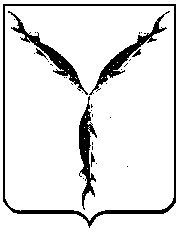 